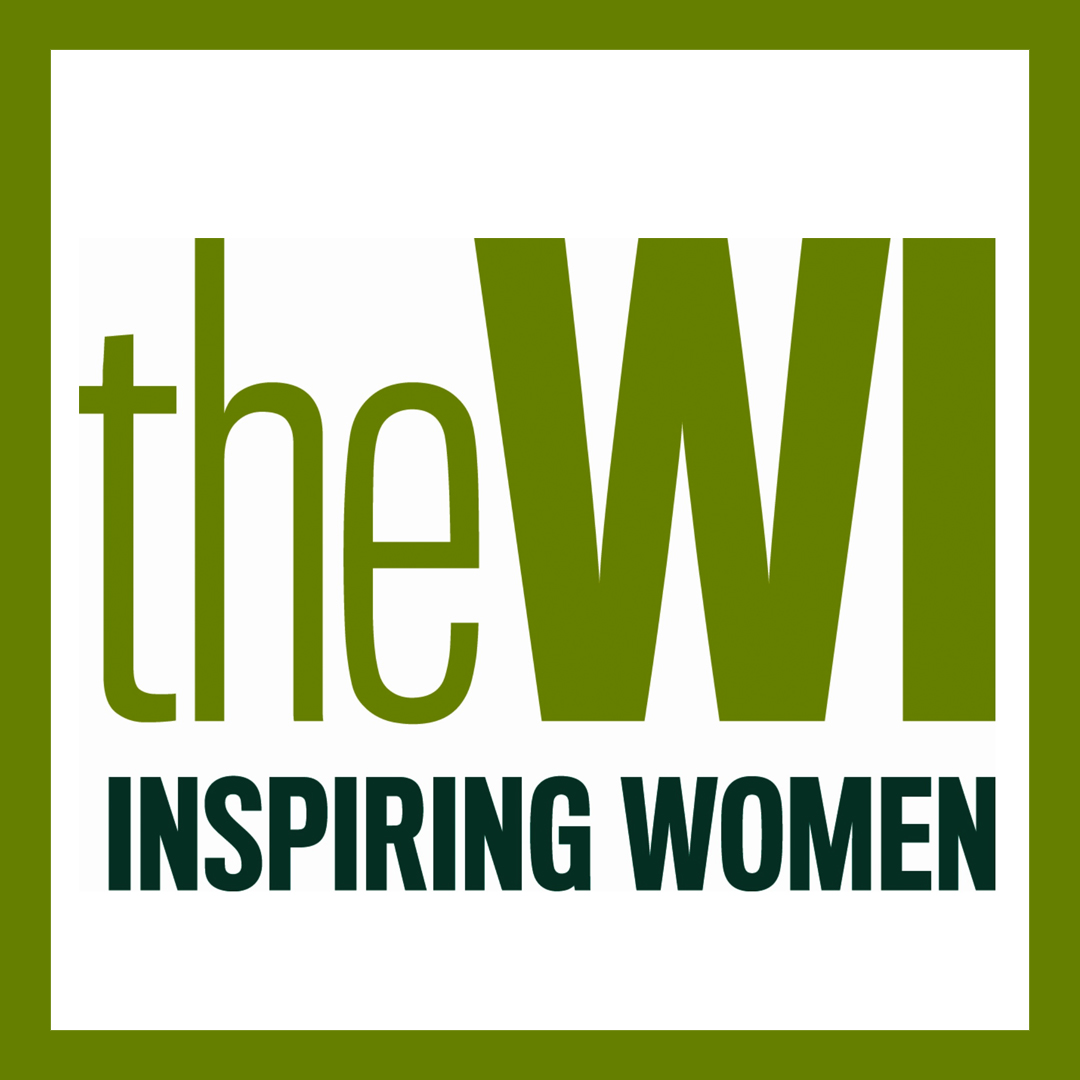 Halam WINovember NewsletterHello everyone,Please find attached this month’s Hornblower and details of zoom events for December which are now all free. If you have Facebook, I have noticed that a few of the larger WIs are inviting members to join them virtually for different activities. These can be found via The WI (National Federation of Women’s Institutes).Resolutions 2020/21The shortlist includes:A call to increase awareness of the subtle signs of ovarian cancer.Stop women dying prematurely from coronary heart disease (CHD)!Racism and discriminationNow’s the time to act! Protect your nature space to create wildlife-friendly communities.Stop the destruction of peat bogs to tackle climate change.In this month’s WI magazine you will find the Resolution shortlist along with more information about each proposed resolution. There will be a voting paper for you to complete and send off.Christmas PartyAs you my have already guessed there doesn’t seem much hope of us getting together before Christmas. However I am keeping my fingers crossed that we can sort something out in the New Year. In the meantime if anyone needs help with shopping or just fancy a chat please give me a call. Keep safe and wellSara 